Γαστρονομικό σταυροδρόμι γεύσεων η Λαμία από τις 6 έως τις 9 ΙουλίουΤο Φεστιβάλ «Κερνάμε Ελλάδα» έρχεται την Πέμπτη 6 Ιουλίου για να μετατρέψει τη  Λαμία σε ένα γαστρονομικό σταυροδρόμι συζητήσεων, γνώσεων και προβολής ιδιαίτερων γεύσεων. Για τέσσερις ημέρες, από τις 6 έως και τις 9 Ιουλίου, η Λαμία θα αναλάβει το ρόλο της Γαστρονομικής Πρωτεύουσας της χώρας φιλοξενώντας στο Πάρκο Αγίας Βαρβάρας παραδοσιακά εδέσματα και προϊόντα της Ρούμελης και όχι μόνο. Το Φεστιβάλ «Κερνάμε Ελλάδα» διοργανώνεται από το Ε.Β.Ε. Φθιώτιδας και τον Ε.Ο.Σ.Σ. και τελεί υπό την αιγίδα του Δήμου Λαμιέων, αποτελείται δε από 6 μεγάλες θεματικές ενότητες:Έκθεση Προϊόντων, Εργαστήρια Γεύσεων, Οι Κουζίνες της Ελλάδας, Κουζίνα της Φθιώτιδας, Κουζίνα της Στερεάς Ελλάδος, Μεσόγειος: Γεύσεις και Ακούσματα.Και τις τέσσερις ημέρες του Φεστιβάλ οι επισκέπτες θα έχουν την ευκαιρία να γνωρίσουν, παράλληλα, τον αυθεντικό λαϊκό πολιτισμό μέσα από χορευτικές παρουσιάσεις, αναπαραστάσεις εθίμων, συναυλίες παραδοσιακής μουσικής και αναπαραστάσεις καθημερινής ζωής.Στο Φεστιβάλ «Κερνάμε Ελλάδα» συμμετέχουν με δικό τους περίπτερο τα Κέντρα Δημιουργικής Απασχόλησης Παιδιών (Κ.Δ.Α.Π.), τα οποία θα κερνούν τους επισκέπτες σπιτική λεμονάδα, καθώς και τα Εικαστικά Εργαστήρια του Δήμου Λαμιέων που θα εκθέτουν έργα που έχουν δημιουργήσει οι μαθητές τους κατά τη διάρκεια της φετινής σχολικής χρονιάς.Ωράριο Λειτουργίας:Πέμπτη 6/7 - 18:00 έως 24:00.Παρασκευή 7/7 - 18:00 έως 24:00.Σάββατο 8/7 - 10:00 έως 13:00 & 18:00 έως 24:00.Κυριακή 9/7 - 10:00 έως 13:00 & 18:00 έως 24:00.			Από το Γραφείο Τύπου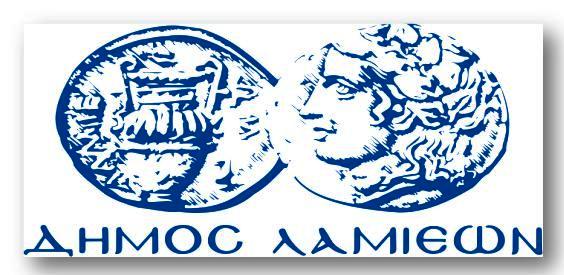 ΠΡΟΣ: ΜΜΕΔΗΜΟΣ ΛΑΜΙΕΩΝΓραφείου Τύπου& ΕπικοινωνίαςΛαμία, 4/7/2017